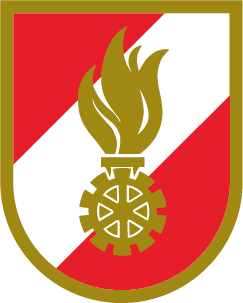 Feuerwehr: PrüfkarteiblattPrüfkarteiblattPrüfkarteiblatt Hydr. Rettungsgerät - Handpumpe Hydr. Rettungsgerät - Handpumpe Hydr. Rettungsgerät - Handpumpe Hydr. Rettungsgerät - Handpumpe Hydr. Rettungsgerät - Handpumpe Hydr. Rettungsgerät - Handpumpe Hydr. Rettungsgerät - Handpumpe Hydr. Rettungsgerät - Handpumpe Hydr. Rettungsgerät - HandpumpeBlatt Nr.: Blatt Nr.: Hersteller:Hersteller:Lagerungsort: Lagerungsort: Lfd. Nr.: Lieferant:Lieferant:Herstellungsjahr: Herstellungsjahr: Inv. Nr.: Prüfverfahren: jährliche Sicht- und Funktionsprüfung lt. ÖBFV RL GP01 Stand 09/2020Prüfverfahren: jährliche Sicht- und Funktionsprüfung lt. ÖBFV RL GP01 Stand 09/2020Prüfverfahren: jährliche Sicht- und Funktionsprüfung lt. ÖBFV RL GP01 Stand 09/2020Prüfverfahren: jährliche Sicht- und Funktionsprüfung lt. ÖBFV RL GP01 Stand 09/2020Prüfverfahren: jährliche Sicht- und Funktionsprüfung lt. ÖBFV RL GP01 Stand 09/2020Prüfverfahren: jährliche Sicht- und Funktionsprüfung lt. ÖBFV RL GP01 Stand 09/2020Prüfverfahren: jährliche Sicht- und Funktionsprüfung lt. ÖBFV RL GP01 Stand 09/2020Prüfverfahren: jährliche Sicht- und Funktionsprüfung lt. ÖBFV RL GP01 Stand 09/2020Prüfverfahren: jährliche Sicht- und Funktionsprüfung lt. ÖBFV RL GP01 Stand 09/2020PrüfungPrüfungPrüfungPrüfungPrüfungPrüfungPrüfungPrüfungPrüfungPrüfungPrüfungPrüfdatum:Prüfdatum:Prüfdatum:Prüfdatum:SichtprüfungSichtprüfungSichtprüfungSichtprüfungSichtprüfungSichtprüfungSichtprüfungSichtprüfungSichtprüfungSichtprüfungSichtprüfungSichtprüfungSichtprüfungSichtprüfungSichtprüfungSauberkeit und Dichtheit Sauberkeit und Dichtheit Sauberkeit und Dichtheit HydraulikflüssigkeitsstandHydraulikflüssigkeitsstandHydraulikflüssigkeitsstandTypenschild und Beschilderungen leserlich vorhandenTypenschild und Beschilderungen leserlich vorhandenTypenschild und Beschilderungen leserlich vorhandenSchläuche ohne äußere Beschädigung, ohne Knickstellen, keine Aufquellungen, DichtheitSchläuche ohne äußere Beschädigung, ohne Knickstellen, keine Aufquellungen, DichtheitSchläuche ohne äußere Beschädigung, ohne Knickstellen, keine Aufquellungen, DichtheitAnschlüsse sauber und trocken (drucklos)Anschlüsse sauber und trocken (drucklos)Anschlüsse sauber und trocken (drucklos)Leichtgängiges kuppeln der Kupplungshälften möglich (drucklos)Leichtgängiges kuppeln der Kupplungshälften möglich (drucklos)Leichtgängiges kuppeln der Kupplungshälften möglich (drucklos)Druckentlastungsventil bzw. Steuerorgan leichtgängigDruckentlastungsventil bzw. Steuerorgan leichtgängigDruckentlastungsventil bzw. Steuerorgan leichtgängigFunktionsprüfungFunktionsprüfungFunktionsprüfungFunktionsprüfungFunktionsprüfungFunktionsprüfungFunktionsprüfungFunktionsprüfungFunktionsprüfungFunktionsprüfungFunktionsprüfungFunktionsprüfungFunktionsprüfungFunktionsprüfungFunktionsprüfungAllgemeine Dichtheit bei max. BelastungAllgemeine Dichtheit bei max. BelastungAllgemeine Dichtheit bei max. BelastungBefund:Befund:Befund:Befund:Name Geräteprüfer:Name Geräteprüfer:Name Geräteprüfer:Name Geräteprüfer:Unterschrift Geräteprüfer:Unterschrift Geräteprüfer:Unterschrift Geräteprüfer:Unterschrift Geräteprüfer:Unterschrift Feuerwehrkommandant:Unterschrift Feuerwehrkommandant:Unterschrift Feuerwehrkommandant:Unterschrift Feuerwehrkommandant: